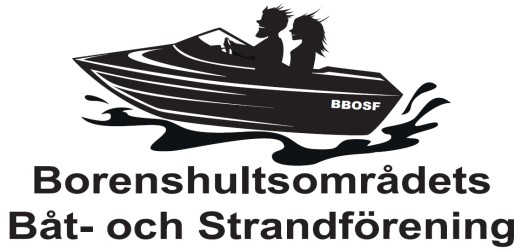 För medlemskap fyll i nedanstående uppgifterSänd blanketten tillBBOSFc/o FalknerKärrtorpsvägen 66 591 45 MotalaE-post	batmossan@bbosf.seNamnAdressPostnrOrtTelefonE-postFödelseårMedlems nr:Medlems nr:Medlemsavgift      100 krMedlemsavgift      100 krMedlemsavgift      100 krBetaltBetala medlemsavgiften till Bankgiro 5851-9307Betala medlemsavgiften till Bankgiro 5851-9307Betala medlemsavgiften till Bankgiro 5851-9307Betala medlemsavgiften till Bankgiro 5851-9307Övrigt 
Övrigt 
Övrigt 
Övrigt 
